           При поддержке благотворительного фонда «Русский силуэт»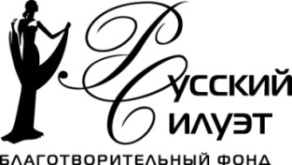 ПОЛОЖЕНИЕ О V ВСЕРОССИЙСКОМ ФЕСТИВАЛЕ МОДЫ И КРАСОТЫ «FASHION STYLE» 2016-2017 гг.I Условия участия в конкурсе.В конкурсе принимают участие студенты и выпускники учебных заведений, готовящих дизайнеров, в возрасте до 30 лет.Участие в конкурсе бесплатное.Затраты на изготовление коллекций, транспортные расходы на полуфинал и финал конкурса несут сами участники.Коллекция, состоящая из 5 моделей, может быть разработана как для женщин и мужчин, так и для детей.II Сроки проведения отборочных туров и финала конкурса.1. Сроки проведения отборочных туров с октября 2016 по март 20172. Финал конкурса состоится 27 апреля  2017 года в Туле.III Этапы конкурса.Эскизный. Сроки проведения эскизного этапа отборочного тура с «01» октября 2016 по «15» марта 2017 года.Участники присылают в оргкомитет следующий пакет документов:заявку;эскизы коллекции размером А-4 или фотографии коллекции;краткое описание коллекции с указанием ее названия и материалов, из которых она сделана;анкету-резюме о себе (по желанию).Эскизы и фотографии не возвращаются.Демонстрационный. Конкурсанты, прошедшие эскизный этап отборочного тура, допускаются к участию в финальном дефиле. Участник демонстрирует одну коллекцию состоящую из пяти моделей. IV Жюри конкурса.В состав жюри конкурса входят дизайнеры, искусствоведы, преподаватели профильных вузов.Председатель жюри – президент Благотворительного фонда «Русский силуэт» – Татьяна Михалкова.V Призовой фонд. Все участники конкурса получают дипломы.Главный приз финала конкурса – Гран-при, статуэтка «FASHION STYLE».Конкурсанты получают призы от компаний – партнеров конкурса и информационных спонсоров.Победители фестиваля представят свои коллекции в финале международного конкурса молодых дизайнеров «Русский силуэт» осенью 2017 года в Москве.VI Информация.Модели предоставляются партнером мероприятия, стоимость работы манекенщиц 2500 рублей (пять моделей).